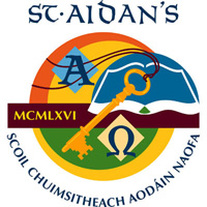 Work Placement with Children or Vulnerable AdultsRE: 	Garda Vetting for Transition Year StudentsDear Parent/GuardianPlease read the outline below in relation to Garda Vetting for students (DOB 22/03/08 or earlier) wishing to go on work placement with children (e.g.: crèche or primary/secondary school) or with vulnerable adults (e.g.: daycare centre, community workshop, nursing home, hospital or meals on wheels etc).﻿Section 12 of the Vetting Act 2016 places a statutory obligation on school authorities to obtain a vetting disclosure from the Bureau prior to the employment, contract, permission or placement of a person to undertake relevant work or activities with children or vulnerable persons. (See below extract from DES Circular 0031/2016). “Relevant work or activities” in the context of a school or centre for education means any work or activity carried out by a person where a necessary and regular part of that work or activity consists mainly of the person having access to, or contact with, children or vulnerable persons. However, it does not include work or activity in relation to vulnerable persons in a centre for education where that work or activity is merely incidental to work or activities undertaken in relation to persons who are not vulnerable persons.
​The Vetting Process will now commence:Vetting will be carried out at the end of March 2024.Students who are 16 on or before the 22/03/2024 (and who wish to engage in workexperience as described above) must fill in the NVB1 form and parents fill in theNVB3 form.Email address should be that of the parent/guardian. Both forms are on the school website in the Student Area. You can download them and email completed form to me deirdremarren@staidans.ie or print off/complete by hand and send in with your child. Final date for this is Friday 22/03/2024. NVB1 and NVB3 are available on the school website here https://www.staidans.ie/ty-work-experience.htmlNote 1:  Garda Vetting is not conducted for students under the age of 16.Note 2:  When a person from 16 – 18 yrs. is filling out their NVB1 form, the                Email address should be that of the parent/guardian.      	       Note 3: Be very clear re. Role e.g., teaching assistant in primary school/assistant in 		                    creche/childcare worker/worker in special school etcYear head enters all data from forms onto e-vetting online system.IMPORTANT: The National Vetting Bureau will prepare an ‘invitation’ and email the student's parent/guardian with a link to complete the eVetting application process. Please keep an eye on spam/junk folders in PARENT email in case it ends up here! Note: Parents are asked to complete this vetting application promptly. If the online application is not completed correctly and promptly, it will be cancelled and returned to the applicant stating reason for the return. The National Vetting Bureau will process the application and will issue a vetting disclosure to ACCS. This will be forwarded to the TY Coordinator who will then pass it to the student, and the student takes it to his/her employer on first morning of placement. Also, for your information please see link below to eVetting Invitation Help content User Guide:https://vetting.garda.ie/Content/UserGuides/en/UserGuide.pdfAs you can appreciate this process needs to start immediately, so please, if your child is 16 on or before 22/03/2024 and intends to take up work placement in one of the locations outlined in the introduction of this correspondence, can you please complete forms NVB1and NVB3 online (school website) immediately, email it back to me deirdremarren@staidans.ie OR print it off, complete the form and the student can return it to me by Friday 22/03/2024.Kind regardsDeirdre MarrenTY Co-ordinator deirdremarren@staidans.ie 